Об утверждении Плана мероприятий («Дорожная карта») по улучшению состояния инвестиционного климата в Слободо-Туринском муниципальном районе на 2022 год 	В соответствии с подпунктом 4.1 пункта 4 раздела II Протокола                          от 13.09.2018 № 22 заседания Правительства Свердловской области от 30 августа 2018 года,ПОСТАНОВЛЯЕТ:1. Утвердить План мероприятий («Дорожная карта») по улучшению состояния инвестиционного климата в Слободо-Туринском муниципальном районе на 2022 год (далее-План) (прилагается).2. Исполнителям, ответственным за выполнение мероприятий Плана, обеспечить реализацию Плана.3. Разместить настоящее постановление на официальном сайте Администрации Слободо-Туринского муниципального района в информационно-телекоммуникационной сети «Интернет» http://slturmr.ru/.4. Контроль за исполнением настоящего постановления оставляю за собой.Глава Слободо-Туринского муниципального района				        В.А. БедулевПРИЛОЖЕНИЕУТВЕРЖДЕНпостановлением Администрации Слободо-Туринского муниципального районаот 08.02.2022 № 48План мероприятий («Дорожная карта») по улучшению состояния инвестиционного климата в Слободо-Туринском муниципальном районе на 2022 год  Раздел I. Общее описание «Дорожной карты» 1. План мероприятий («дорожная карта») по улучшению состояния инвестиционного климата в Слободо-Туринском муниципальном районе разрабатывается в целях улучшений состояния инвестиционного климата на территории муниципального района. Мероприятия «дорожной карты» должны способствовать достижению более высоких значений показателей в рейтинге содействия	развитию конкуренции и обеспечения условий для благоприятного инвестиционного климата между муниципальными образованиями Свердловской области.2. Формирование «дорожной карты» осуществлено в соответствии 
с полномочиями органов местного самоуправления Слободо-Туринского муниципального района с учетом следующих источников:Плана мероприятий («дорожная карта») по повышению позиций Свердловской области в Национальном рейтинге состояния инвестиционного климата в субъектах Российской Федерации на 2022 год (распоряжение Правительства Свердловской области от 24.01.2022 № 15-РП);Муниципального инвестиционного стандарта Свердловской области. 
Версия 2.0.;Инвестиционной стратегии Свердловской области до 2035 года (постановление Правительства Свердловской области от 15.08.2019 № 535-ПП);Стратегии развития малого и среднего предпринимательства 
в Свердловской области на период до 2035 года (постановление Правительства Свердловской области от 06.08.2019 № 515-ПП);Плана мероприятий по внедрению на территории Свердловской области стандарта развития конкуренции в субъектах Российской Федерации 
(Указ Губернатора Свердловской области от 29.10.2019 № 524-УГ);целевых моделей упрощения процедур ведения бизнеса и повышения инвестиционной привлекательности субъектов Российской Федерации (распоряжение Правительства РФ от 31.01.2017 N 147-р (ред. от 19.04.2019).ПЛАН МЕРОПРИЯТИЙ («ДОРОЖНАЯ КАРТА») по улучшению состояния инвестиционного климата в Слободо-Туринском муниципальном районе на 2022 год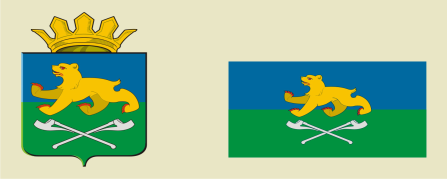 АДМИНИСТРАЦИЯ СЛОБОДО-ТУРИНСКОГОМУНИЦИПАЛЬНОГО РАЙОНАПОСТАНОВЛЕНИЕАДМИНИСТРАЦИЯ СЛОБОДО-ТУРИНСКОГОМУНИЦИПАЛЬНОГО РАЙОНАПОСТАНОВЛЕНИЕот 08.02.2022№ 48с. Туринская Слободас. Туринская СлободаНо-мер стро-киПоказатель и ответственный за достижение планируемого значения показателяНомер меро-прия-тияМероприятиеСрокисполнения мероприятияОтветственный за достижение результата и реализацию мероприятия1267891.А2.3. Удовлетворенность деятельностью государственных и муниципальных органов, уполномоченных на выдачу разрешений на строительство (средний балл).1.Размещение исчерпывающей информации о процедуре получения разрешения на строительство и необходимых документах для ее получения на официальном сайте Администрации Слободо-Туринского муниципального района и официальных сайтах Администраций сельских поселений Слободо-Туринского муниципального района.до 01.03.2022Ведущий специалист ИСОГД и ТП Администрации Слободо-Туринского муниципального района;главы сельских поселений2.Б2.2. Среднее количество проверок, проведенных в отношении одного юридического лица, индивидуального предпринимателя (штук/год)1.Формирование и утверждение проверочных листов-списков контрольных вопросов, ответы на которые свидетельствуют о соблюдении или несоблюдении контролируемым лицом обязательных требований.до 01.08.2022Председатель КУМИ Администрации Слободо-Туринского муниципального районаЗаведующий отделом по гражданской обороны и чрезвычайным ситуациям Администрации Слободо-Туринского муниципального района2.Б2.2. Среднее количество проверок, проведенных в отношении одного юридического лица, индивидуального предпринимателя (штук/год)2.Обеспечение готовности к применению риск - ориентированного подхода и оценки риска причинения вреда (ущерба) при проведении внеплановых контрольных  (надзорных) мероприятий при осуществлении государственного и муниципального контроля (надзора).01.03.2022Председатель КУМИ Администрации Слободо-Туринского муниципального районаЗаведующий отделом по гражданской обороны и чрезвычайным ситуациям Администрации Слободо-Туринского муниципального района3.Б.3.2. Эффективность обратной связи и работы канала (каналов) прямой связи инвесторов и руководства субъекта Российской Федерации (средний балл). 1.Проведение диалоговых мероприятий, включая топ-клубы, «Шаг навстречу», общественную приемную «Открытый диалог», сессии по отдельным направлениям улучшения инвестиционного климата для инвесторов и предпринимателей01.07.2022Инвестиционный уполномоченный4.В 1.3. Удовлетворенность предпринимателей качеством теле- коммуникационных услуг в субъекте Российской Федерации (средний балл).1.Разработка и утверждение положений о порядок предоставления имущества, находящегося в муниципальной собственности, для размещения объектов, сооружений и средств связи, определяющих порядок ценообразования и сроки предоставления указанного имущества, а также утверждения перечня объектов муниципальной собственности для размещения сооружений  и средств связи, разработка и утверждение методических рекомендаций об установлении арендной платы (платы за размещение) с учетом экономически обоснованных тарифов, возможности осуществления операторами связи технического обслуживания  и модернизации объектов, сооружений и средств связи, в том числе с разработкой и утверждением перечня оснований для отказа в предоставлении объектов в аренду для размещения объектов, сооружений и средств связи.01.07.2022Председатель КУМИ Администрации Слободо-Туринского муниципального района5.В 2.1. Удовлетворенность процедурой постановки на кадастровый учет (средний балл)1.Осуществление мониторинга сроков  оказания муниципальных услуг. Принятие мер оперативного реагирования по итогам мониторинга.01.07.2022Председатель КУМИ Администрации Слободо-Туринского муниципального района6.В 2.2. Среднее время прохождение процедуры постановки на кадастровый учет (дней)1.Предоставление документов для осуществления учетно-регистрационных действий исключительно в электронном виде.01.07.2022Председатель КУМИ Администрации Слободо-Туринского муниципального района6.В 2.2. Среднее время прохождение процедуры постановки на кадастровый учет (дней)2.Внесение данных в Единый государственный реестр недвижимости: 100% границ населенных пунктов, 100% границ территориальных зон.01.02.2022Председатель КУМИ Администрации Слободо-Туринского муниципального района6.В 2.2. Среднее время прохождение процедуры постановки на кадастровый учет (дней)3.Осуществление контроля сроков предоставления сведений в рамках региональной СМЭВ.01.07.2022Председатель КУМИ Администрации Слободо-Туринского муниципального района7.В 2.3. Среднее количество процедур, необходимых для постановки на кадастровый учет (штук)1.Организация проведения комплексных  кадастровых работ в целях вовлечения земельных участков в оборот.01.07.2022Председатель КУМИ Администрации Слободо-Туринского муниципального района7.В 2.3. Среднее количество процедур, необходимых для постановки на кадастровый учет (штук)2.Проведение работы с правообладателями по вопросам необходимости уточнения границ земельных участков и оформления прав на недвижимое имущество.01.07.2022Председатель КУМИ Администрации Слободо-Туринского муниципального района8.Г 3.1. Удовлетворенность субъектов малого предпринимательства наличием и доступностью необходимой для ведения бизнеса недвижимости (строений и земельных участков) субъекте Российской Федерации (средний балл)1.Размещение информации о процедурах предоставления указанного имущества в аренду субъектам МСП на официальном сайте Администрации Слободо-Туринского муниципального района и официальных сайтах Администраций сельских поселений Слободо-Туринского муниципального района, на территории которых находятся объекты недвижимости.01.07.2022Председатель КУМИ Администрации Слободо-Туринского муниципального района8.Г 3.1. Удовлетворенность субъектов малого предпринимательства наличием и доступностью необходимой для ведения бизнеса недвижимости (строений и земельных участков) субъекте Российской Федерации (средний балл)2.Внесение изменении в НПА предусматривающие обязательное размещение в Модуле информации о проведении торгов муниципального имущества, в  том числе проводимых муниципальными предприятиями и учреждениями.01.06.2022Председатель КУМИ Администрации Слободо-Туринского муниципального района8.Г 3.1. Удовлетворенность субъектов малого предпринимательства наличием и доступностью необходимой для ведения бизнеса недвижимости (строений и земельных участков) субъекте Российской Федерации (средний балл)3.Внесение изменений в НПА предусматривающих обязательное размещение в Модуле информации об объектах, свободных от имущественных прав субъектов МСП, включенных в перечень..01.06.2022Председатель КУМИ Администрации Слободо-Туринского муниципального района8.Г 3.1. Удовлетворенность субъектов малого предпринимательства наличием и доступностью необходимой для ведения бизнеса недвижимости (строений и земельных участков) субъекте Российской Федерации (средний балл)4.Размещение в Модуле в соответствии с Единым стандартом информации об объектах муниципального имущества, в том числе зарегистрированного за  муниципальными предприятиями и учреждениями, выставленного на торги, а также информации об объектах, свободных от имущественных прав субъектов МСП, включенных в перечень.01.06.2022Председатель КУМИ Администрации Слободо-Туринского муниципального района8.Г 3.1. Удовлетворенность субъектов малого предпринимательства наличием и доступностью необходимой для ведения бизнеса недвижимости (строений и земельных участков) субъекте Российской Федерации (средний балл)5.Рассмотрение возможности установления рекомендательного минимального набора унифицированных льгот для предпринимателей при аренде муниципального имущества, расположенного на территории Свердловской области (с учетом возможности установления дополнительных льгот), внесение соответствующих изменений в НПА. Обеспечение контроля за своевременным принятием НПА.01.04.2022Председатель КУМИ Администрации Слободо-Туринского муниципального района8.Г 3.1. Удовлетворенность субъектов малого предпринимательства наличием и доступностью необходимой для ведения бизнеса недвижимости (строений и земельных участков) субъекте Российской Федерации (средний балл)6.Проведение информационной компании по популяризации льгот при предоставлении муниципального имущества (публикации в СМИ, на официальном сайте Администрации Слободо-Туринского муниципального района и официальных сайтах Администраций сельских поселений Слободо-Туринского муниципального района, наружная реклама, информационные буклеты, таргетированная реклама, адресные рассылки).01.04.2022Председатель КУМИ Администрации Слободо-Туринского муниципального района9.Г 3.2.Доля заключенных контрактов с субъектами малого предпринимательства (по процедурам конкурсов, аукционов, запросов котировок и запросов предложений, проведенным для субъектов малого предпринимательства в контрактной системе) в сфере закупок товаров, работ, услуг для обеспечения государственных и муниципальных нужд в общей стоимости заключенных государственных и муниципальных контрактов в субъекте Российской Федерации (процентов)1.Обеспечение достижения доли муниципальных контрактов с субъектами малого предпринимательства на уровне 70,73% в общей стоимости  муниципальных контрактов.01.12.2022Специалист 1 категории отдела экономики Администрации Слободо-Туринского муниципального района10.Г 3.3. Удовлетворенность процедурами получения арендных площадей, предоставляемых регионом субъектам малого и среднего бизнеса (средний балл)1.Рассмотрение возможности предоставления муниципального имущества субъектами МСП без проведения торгов и внесение соответствующих изменений в муниципальные НПА.01.04.2022Председатель КУМИ Администрации Слободо-Туринского муниципального района